
Massachusetts Commission on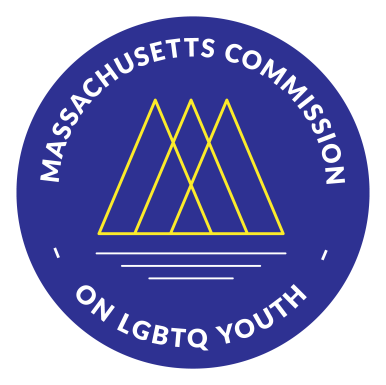 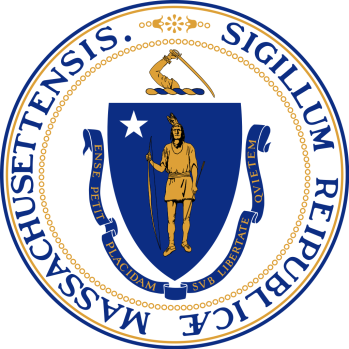 LGBTQ YouthSummary of Fiscal Year2019 RecommendationsThe Massachusetts Commission on LGBTQ Youth was founded in 1992 and works towards making the Commonwealth a place in which all youth can thrive. The Commission issues recommendations  before the start of each fiscal year, and this year (in addition to specific recommendations issued to 18 different agencies) has issued core recommendations to the Legislature and Executive Branch to work on achieving together. These core recommendations have four thematic areas reflecting our commitment to racial justice: reducing bias, preventing and treating homelessness, reforming criminal justice, and improving health.